В _____________ районный (городской)                                  суд ________________________ области                                  (края, республики)                                                   от _________________________________                                             (Ф.И.О., адрес)                                           процессуальное положение по делу:                                                                                                        ____________________________________                                    (истец, ответчик, 3-е лицо и т.д.)ЗАЯВЛЕНИЕо выдаче дела для ознакомления     Я участник _____________________________________________________                  (указать процессуальное положение по делу)           дела по иску _______________________ к ______________________________               (указать истца)            (указать ответчика)  о __________________________________________________________________      (указать предмет иска, N дела)     ПРОШУ:     Выдать мне для  ознакомления  дело по указанному иску.     Подпись                                                              Дата                                    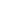 